Hej alla föräldrar!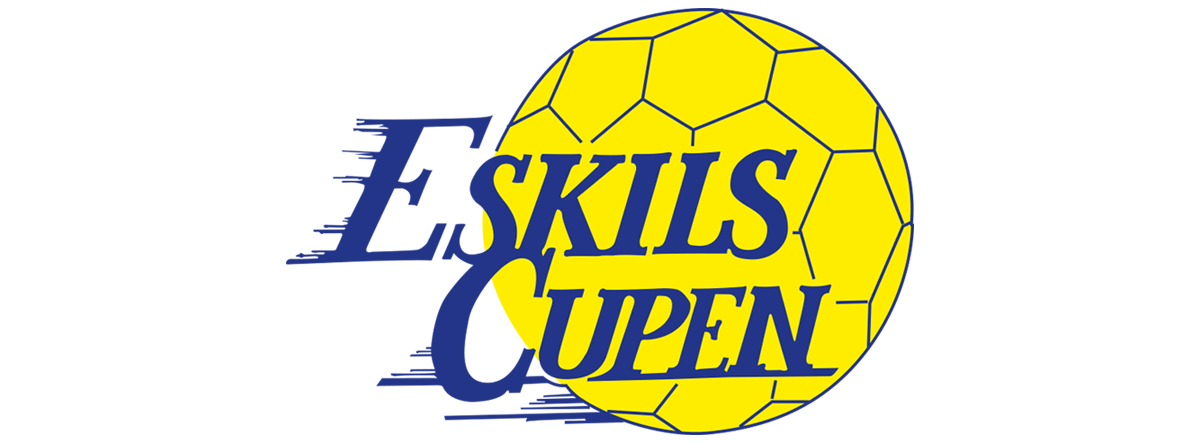 Vi ser fram emot en kul och händelserik Eskilscup tillsammans med våra killar i OBK P11. Nedan ser ni praktisk information inför cupen. Torsdag den 4 augustiFredag den 5 augusti Lördag den 6 augusti Söndag den 7 augusti Transport till/från och i HelsingborgVi åker gemensam buss (nr 5) till Helsingborg från Rydet.Vi kommer att ta oss till varje match via lokaltrafiken (Cuplinjen) i Helsingborg.  Föräldrarna hämtar sitt barn efter sista matchen på söndagen för egen hemfärd till Onsala. Således ej gemensam bussfärd hem från Helsingborg.Boende: Troligen Petri Gymnasium, Östra Vallgatan 9, 25437 HelsingborgMat:Vi kommer att få frukost och lunch (fre-, lör- och söndag). Middag (tors-, fre- och lördag). Vi ser gärna att ni äter en ordentlig lunch på torsdagen innan bussresan. Det går bra att ta med ett mellanmål, dock inte godis och nötter.Allergier:Vänligen SMS:a Roger Hellsten på 0702-957740 angående allergier eller annat ni vill att vi skall veta inför cupen. Meddela snarast.MobiltelefonDet är tillåtet att ta med mobiltelefon men vi ledare kommer inte att ta ansvar för dessa under cupen. Vi kommer att samla in dem inför matcherna. 30 min innan läggdags är det mobilfritt så alla får lugn och ro innan man somnarGodisIngen godis och läsk under cupen, dvs vi vill inte att barnen går och köper godis på kiosken på skolan eller vid spelplanerna. Vi kommer att anordna en gemensam godis och läskkväll.Matcher:Matchschemat kommer ni att hitta på Eskilcupen.nu. Där hittar ni adresserna till de olika spelplatsernaKommunikationInför Eskilcupen så kommer vi att starta upp en föräldragrupp i Whats up. Vi vill att alla föräldrar snarast dubbelkollar sina kontaktuppgifter på Laget.se så att alla uppgifter är uppdaterade. Om ni ändå inte verkar få några meddelanden så får ni ta kontakt med Roger Hellsten.Följande ledare kommer att följa med:Roger HellstenMarcus WestergrenRichard VictorinSara ElgRickard ErikssonLeif WibeckTommy StrömborgGöran RödsjöPacklista- Sovsäck eller täcke- Luftmadrass (90 cm) eller liggunderlag- Kudde- 1 eller 2 stycken underlakan.- Badkläder- Badhandduk- Badtofflor/Sandaler- Duschhandduk- Sovkläder - Tandborste och toalettartiklar- Solkräm- Kläder efter väder- Ryggsäck (packning till och från match)- Gympaskor- OBK Träningsoverall- OBK Matchställ (vit tröja, ljusblåa shorts, ljusblåa strumpor)- OBK Regnjacka- OBK Strumpor (finns på OBKs Webshop), helst flera om ni har.- Benskydd- Fotbollsskor- Keps- Klädnypor (6 st)- Fickpengar/Swish, max 150 kr- Regnställ- Ögonbindel/Sovmask (Bra eftersom en del klassrum är ljusa. Finns på Apoteket)- Telefonladdare- Vattenflaskor (2 st)- OBK Träningsställ (mörkblå matchtröja, shorts och strumpor)- 2 klädgalgar (helst namnmärkta)- Öronproppar (Vid ljudkänslighet)Märk gärna kläder och ägodelar så är det lättare att hålla ordning på grejorna i klassrummet.Tips! Testa gärna så att din luftmadrass fungerar och inte släpper ut en massa luft. Med vänliga hälsningarLedarna OBK P11TidAktivitet12:30 Samling vid Rydet, vi åker buss 5.13:00–15:15Bussfärd till Skolan i Helsingborg15:15–16:45Incheckning på skolan och fixa till sovplats, samt middag17:15-18:45Uppställning vid Kärnan för fotografering, samt promenad till invigningen18:45-19:45Invigning i (Grytans scen i Slottshagen)19:45-20.15Promenad till skolan.20:15-22:00Varva ner på skolan samt lättare kvällsmål22:00SovaAktivitetTid07:00-09:00Frukost09:00-18:00Cup(se eskilscupen.nu för spelschema)18:00-21:00Gemensam lagaktivitet som föräldragruppen anordnar för både barn och föräldrar, frivilligt att delta. Föräldrar har oavsett deltagande i aktiviteten ansvar för sitt barn denna kväll fram till återsamling vid skolan. 21:00-22:00Varva ner22:00SovaAktivitetTid07:00-09:00Frukost09:00-19:30Cup (se eskilscupen.nu för spelschema)19:30-21:00Häng vid skolan samt gemensam enklare lagaktivitet med ledarna 21:00-22:00Varva ner22:00SovaAktivitetTid07:00-09:00FrukostPackning och städning av klassrum. Föräldrar hämtar barnens packning på skolan och hjälper till med städning av klassrum09:00-15:00Cup (se eskilscupen.nu för spelschema)15:00-17:00Hemfärd efter sista matchen från matcharenan